附件三 住宿及交通1、住宿预定    组委会为参会代表在会场酒店预留一定数量的房间，参会代表也可自行预定酒店，会议正值第十三届中国国际机床工具展览会，房间紧张，预定从速。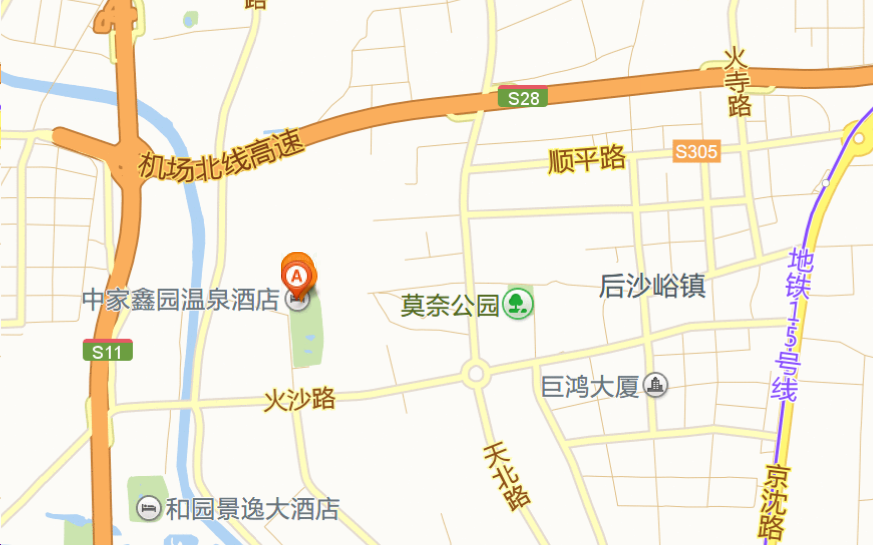 2、会场交通会议地址：北京顺义区后沙峪镇古城村北京中家鑫园温泉酒店，距北京首都国际机场约18公里，打车约37分钟；距北京站约30公里，打车约1小时10分钟；距北京西站约35公里，打车约1小时20分钟；距北京南站约39公里，打车约1小时30分钟。地铁：可换乘15号线到国展站，步行约450米在顺义马连店站下车，换乘942路在龙湾别墅下车，步行至酒店。注：组委会可安排接机，如有需要请提前联系。酒店名称北京中家鑫园温泉酒店（会场）速8天竺店地址北京顺义区后沙峪镇古城村北京顺义区天竺镇天柱东路丙2号距离会议酒店/9公里房型及价格（含早）标准大床房540元标准双床房 540元标准大床房388元标准双床房388元